Stand: 01.2023Aufnahmeantrag  und
Ermächtigung zum Einzug von Beiträgen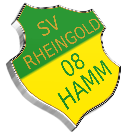 durch Erteilung eines SEPA-LastschriftmandatsIch erkläre hiermit meinen Beitritt zum SV Rheingold 08 Hamm e. V.Bitte in Druckbuchstaben ausfüllen und Zutreffendes ankreuzen!	Abteilung:…………………………….Name: 	 Vorname: 	 Geburtsdatum: 	Straße Nr.: .	 PLZ/Ort: 	Eintritt am:   01. _ _ . 20 _ _	 E-Mail: 	Bei Ehepaaren/Familienmitgliedschaften bitte Namen und Geburtsdaten der Mitglieder angeben:	Bereits	MitgliedName: 	 Vorname: 	 Geburtsdatum: 	Name: 	 Vorname: 	 Geburtsdatum: 	Name: 	 Vorname: 	 Geburtsdatum: 	Unsere unten stehenden Mitgliedsbeiträge werden im März/September eingezogen. 
Bitte kreuzen Sie das gewünschte Abbuchungsintervall an:	 1/2         1/1        jährlichErmächtigung zum Einzug eines SEPA-Lastschriftmandats. Gläubiger ID  DE58ZZZ00000638834Die Mandatsreferenznummer wird ihnen mit der Abbuchung ihres Beitrages mitgeteilt (SEPA-Lastschrift). Hiermit ermächtige ich den SV Rheingold 08 Hamm e. V. bis auf schriftlichen Widerruf, den Gegenwert meiner fälligen Beiträge von meinem Konto einzuziehen.IBAN-Nr.: | DE  _  _  |  _  _  _  _  |  _  _  _  _  |  _  _  _  _  |  _  _  _  _  |  _  _  BIC-Nr.:  _   _  _  _   _   _   _   _  Kontoinhaber:  ................................................................................Datum / Unterschrift: .........................................................................................................................			( bei Jugendlichen der Erziehungsberechtigte)------------------------------------------------------------------------------------------------------------------------------------Für Ihre Unterlagen!  Bitte Aufnahmeantrag kopieren oder unteren Abschnitt abtrennen.Durch meine Mitgliedschaft bin ich bei sportlicher Betätigung innerhalb des Vereins gegen Unfälle versichert. Sportunfälle sind sofort per Unfallmeldekarte (Übungsleiter) der Versicherung mitzuteilen.Die Beiträge sind fällig bei halbjährlicher/jährlicher Zahlung Anfang März.Die zweite halbjährliche Zahlung erfolgt Anfang September. Das Beitragsjahr ist das Kalenderjahr.Auszug aus der Satzung: § 8 – Verlust der MitgliedschaftDer Austritt ist nur zum Schluss eines Kalenderhalbjahres unter Einhaltung einer Frist von 6 Wochen zulässig. Ein Mitglied kann, nach vorheriger Anhörung vom Vorstand aus dem Verein ausgeschlossen werden, z. B. wegen Nichtzahlung von Beiträgen trotz Mahnung.Bitte teilen Sie uns Änderungen Ihrer Anschrift, der Einzugsermächtigung und/oderErweiterung/Änderung der Familienmitgliedschaft schriftlich mit.Anschrift: SV Rheingold 08 Hamm e. V., In der Hauslache 8, 67580 Hamm am RheinMitgliedsbeitrag:halbjährlichjährlichJugendliche bis 18 Jahre42,00 €                      84,00 €Erwachsene60,00 €120,00 €Erwachsene über 60 Jahre                     42,00 €84,00 €Familien100,00 €200,00 €Auszubildende/Studenten „bis 25 Jahre“ (gegen Nachweis)42,00 €84,00 €